IDENTIFICAÇÃO DO SERVIDOR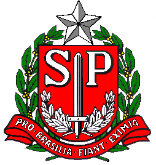 GOVERNO DO ESTADO DE SÃO PAULOSECRETARIA DE ESTADO DA EDUCAÇÃODIRETORIA DE ENSINO REGIÃO  AMERICANA    CRDPe-4PORTARIA DE DESIGNAÇÃOO Dirigente Regional de Ensino, à vista da competência que lhe é conferida, pelo artigo 11 da Resolução Seduc – 37, de 1-6-22, DESIGNA para o exercício da ATIVIDADE DOCENTE, submetido ao Regime de Dedicação Exclusiva – RDE, conforme previsto no inciso V do artigo 4º, do Decreto nº 66.799, de 31-05-22, fazendo jus à Gratificação de Dedicação Exclusiva – GDE, de acordo com o Artigo 61 da LC 1.374 de 30/03/2022, o docente abaixo identificado:RGDCDINOMENOMENOMENOMENOMERSRSPVCARGO/FUNÇÃOSUBQ./TAB./QUADROJORNADAESTRUTURAEVUNIDADE DE CLASSIFICAÇÃOUNIDADE DE CLASSIFICAÇÃOUNIDADE DE CLASSIFICAÇÃOCÓDIGO  U. A.DENOMINAÇÃODENOMINAÇÃOMUNICÍPIOMUNICÍPIODIRETORIA DE ENSINOUNIDADE DE EXERCÍCIOUNIDADE DE EXERCÍCIOUNIDADE DE EXERCÍCIOCÓDIGO U.ADENOMINAÇÃODENOMINAÇÃOMUNICÍPIOMUNICÍPIODIRETORIA DE ENSINOA PARTIR DEPUBL. D.O.E.Local e DataCarimbo e Assinatura do Dirigente Regional de EnsinoU S O     D O     D D P E